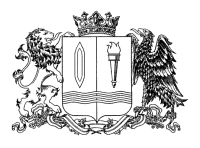 ДЕПАРТАМЕНТ ОБРАЗОВАНИЯ ИВАНОВСКОЙ ОБЛАСТИРеволюции пл., д.2/1, Иваново, 153000, тел. (4932) 32-67-60, факс (4932) 41-03-70, e-mail 077@ivreg.ru, http://iv-edu.ru                                       Уважаемые коллеги! 	Департамент образования Ивановской области направляет памятку для педагогических работников по профилактике распространения новой коронавирусной инфекции, подготовленную Министерством здравоохранения Российской Федерации. 	Приложение: на 2 л.Начальник управления общегои дополнительного образованияи воспитания                                                                                        Горошко С.А.Т.В. Румянцева, 8 (4932) 32-97-87,  tvrum@bk.ru     __________-  № _______ О  направлении памятки для педагогических работников по профилактике коронавирусной инфекцииРуководителям муниципальных органов управления  образования 